Propozycje zajęć na dzień 31.03.2021 (środa)1.   „Ptaszki dziobią ziarenka” – zabawa z elementami czworakowania2.  „Świąteczny quiz” – odpowiadanie na pytania na temat zbliżających sie świąt wielkanocnychBABKA WIELKANOCNA Cytrynowa, piaskowa bądź czekoladowa. Na stole wielkanocnym tradycyjnie króluje, bo wszystkim najczęściej bardzo smakuje. BARANEK WIELKANOCNY Zwierzątko bialutkie z mięciutkim futerkiem. Na wielkanocnym stole króluje, Jezusa symbolizuje. BAZIE Kotki co na drzewie mieszkają i wielkanocny stół ozdabiają. KOSZYCZEK Jedzeniem napełniony, pięknie przystrojony. Tuż przed Wielkanocną do kościoła jest niesiony. KURCZACZEK Żółciutki jak słoneczko symbol wielkanocny. Wyskakuje z jajeczka ten ptaszek radosny. LANY PONIEDZIAŁEK W tym dniu nawet gdy deszcz nie pada Możesz być cały mokry, gdy cię żartowniś z butelką dopada. PISANKI Najpierw je pięknie zdobimy, a co kryją w środku zjeść lubimy. ŚNIADANIE WIELKANOCNE Poranna jest godzina, gdy na tym wielkanocnym posiłku spotyka się rodzina. ŚWIĘCONKA Co to za koszyczek Co jedzenie skrywa przed Wielkanocą przystrojony do kościoła jest niesiony.WIELKANOC Jakie święto wiosną obchodzimy, podczas którego jajka pięknie zdobimy. ZAJĄC Bardzo sympatyczny symbol wielkanocny co ma długie uszy i jest bardzo skoczny.3.  „Taniec kwiatów” – zabawa ruchowa przy muzyce, pląsyhttps://www.youtube.com/watch?v=Z_tk-AhlA1o4.  „Wiosenne kwiaty” – rozmowa na podstawie ilustracji,  poznanie i nazywanie wiosennych kwiatów 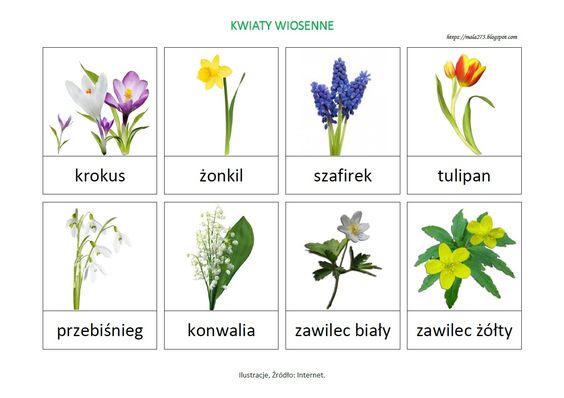 5. „Bukiet kwiatów” – praca plastyczna, wykonanie z kolorowych kartek oraz rolek kwiatków na stół świąteczny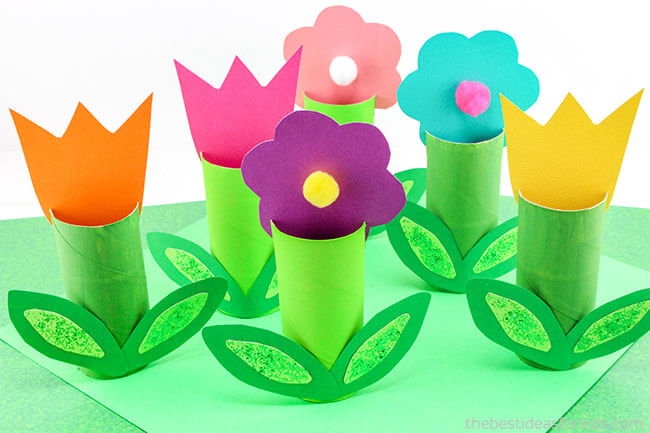 